Grilliertes Hähnchen amerikanische ArtRezept für 4 PersonenZutaten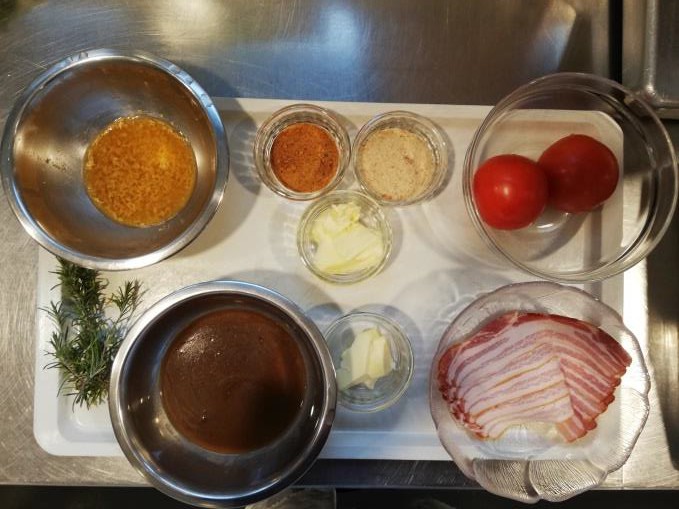 1400g	Poulet, frisch, pfannenfertigMarinadeWeitere Zutaten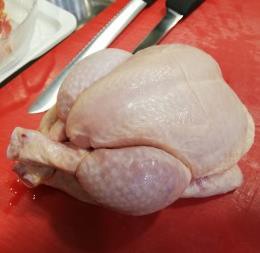 GarniturVorbereitungDie Rückenknochen des Poulets herausschneiden und den Brustknorpel entfernen.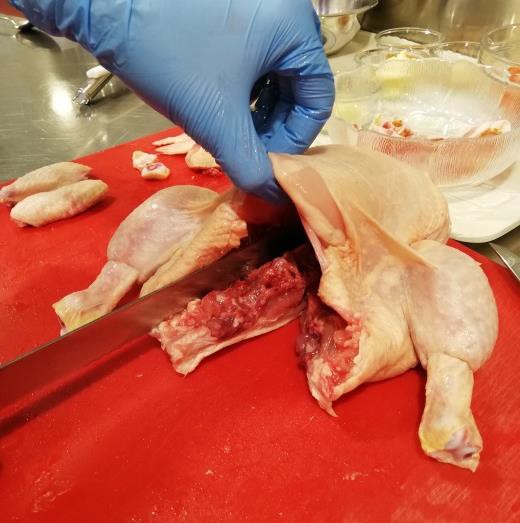 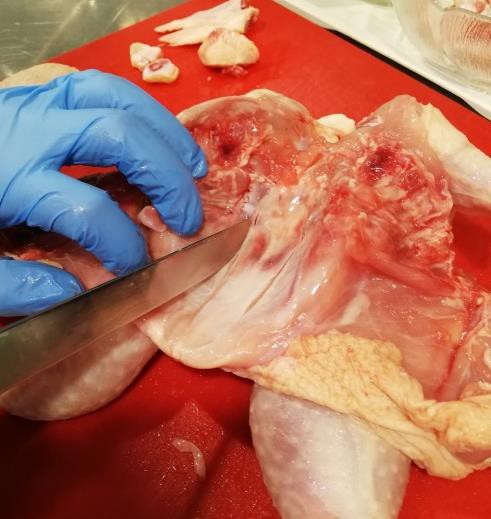 Das Poulet plattieren.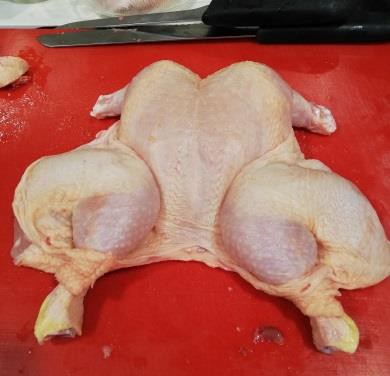 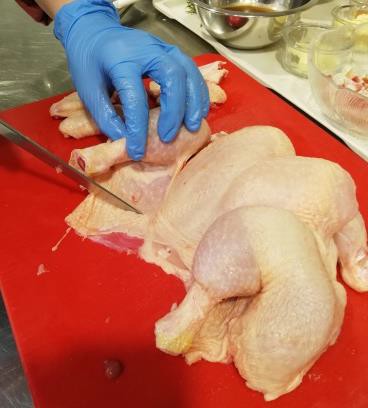 Die Haut links und rechts des Brustknorpels einschneiden und die Beine durchstecken.Den Rosmarin waschen, zupfen, trockentupfen und fein hacken.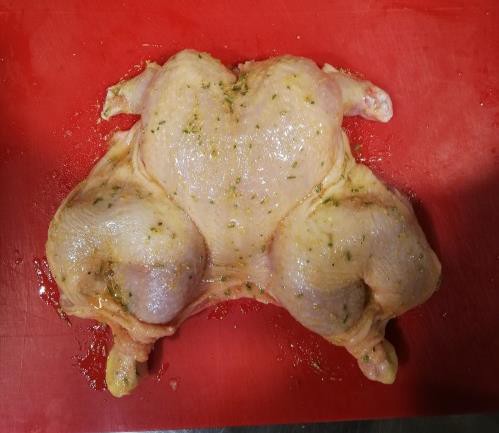 Die Marinadezutaten mit dem Sonnenblumenöl vermischen.Das Poulet beidseitig mit Marinade einstreichen und 15-30 Minuten einwirken lassen.Die Tomaten waschen, ausstechen und halbieren.Speck in dünne Tranchen schneiden.ZubereitungDas Poulet würzen und mit der Hautseite zuerst auf den heissen Grill legen.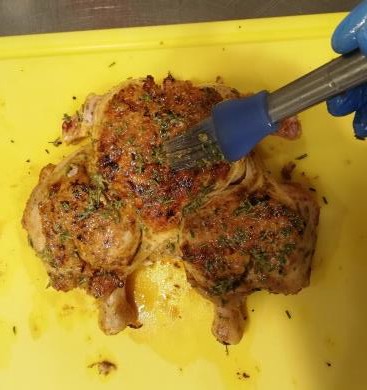 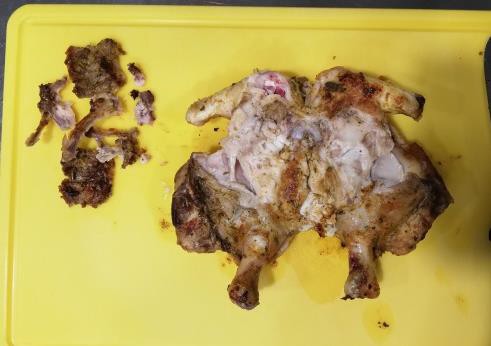 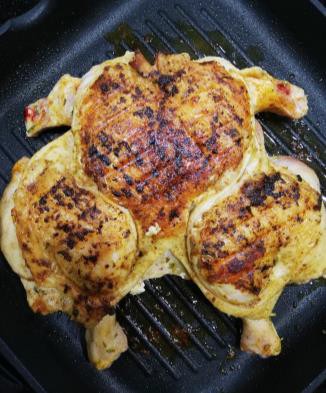 Unter zeitweisem Wenden beidseitig gitterartig grillieren.Die Innenseite mit den Knochen bei reduzierter Hitze garen.Die Knöchlein entfernen und nochmals mit Marinade bepinseln.Das Poulet auf ein Backblech legen, die Oberseite mit Mie de pain bestreuen (Vorsicht, nicht dick panieren!) und mit Butter beträufeln.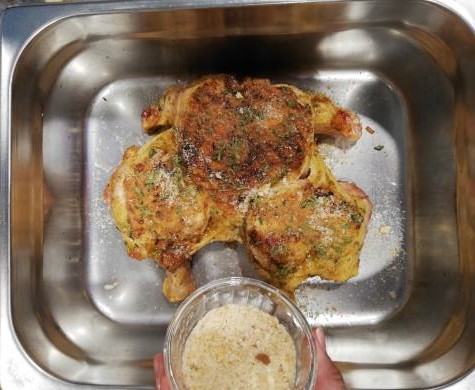 Im Ofen bei stärkerer Oberhitze überkrusten und gleichzeitig fertig garen.(gesamte Garzeit inkl. grillieren -> ca. 50-60 min)Die Tomatenhälften würzen und unter dem Salamander garen.Die Speckscheiben grillieren.Gebundenen braunen Geflügelfond etwas einkochen, mit Butterflocken aufmontieren und mit wenig Tabasco pikant würzen.AnrichtenPoulet tranchieren (Schenkel zuerst abtrennen und halbieren, anschliessend die Brust längs halbieren) und anrichten.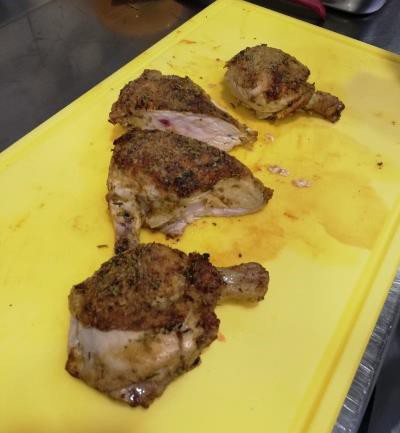 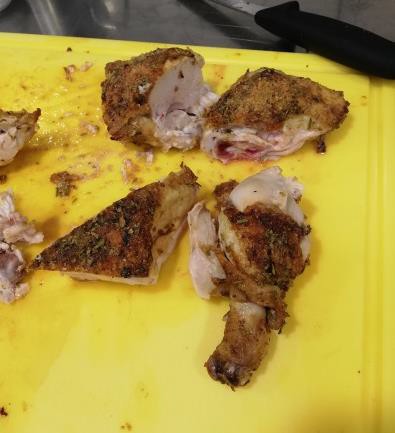 Mit den Tomaten und dem grillierten Speck garnieren.Sauce separat dazu servieren.Anrichtevariante nach Pauli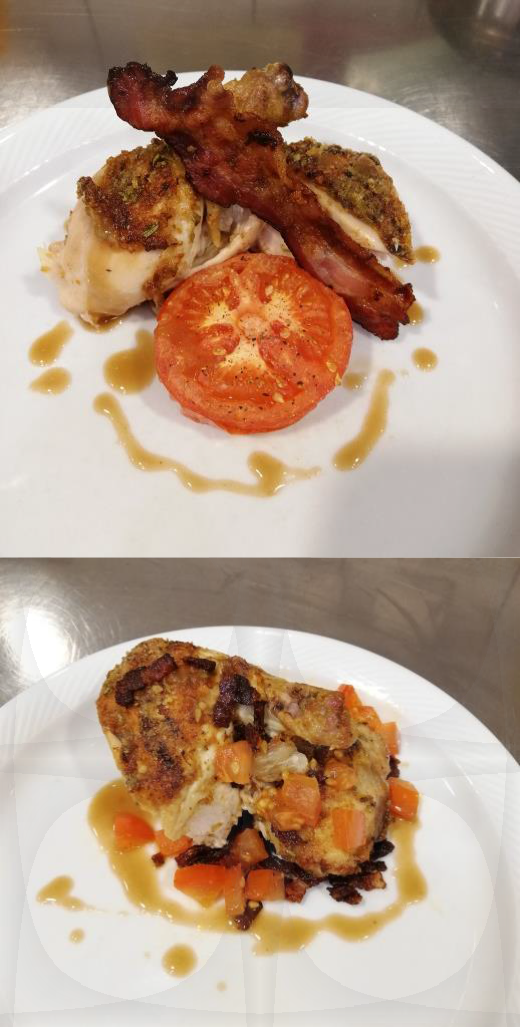 Anrichtevariante mit anderer Schnittart der Garnitur (Tomaten gewürfelt und sautiert, Speck in kleine Streifen geschnitten und knusprig grilliert)40gSonnenblumenöl, high oleic4gEnglisches SenfpulverCayenne-Pfeffer, Pfeffer weissCayenne-Pfeffer, Pfeffer weiss2gRosmarin, frisch10gGewürzsalzmischung für Geflügel60g (5greichen auch)Paniermehl40gButter320gTomatenSalz, PfefferSalz, Pfeffer80gSpeck, geräuchert160gGeflügelfond, braun,gebunden20gButterTabascoTabasco